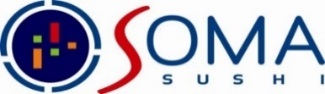 All Desserts Handmade By Our Pastry ChefVanilla Crème Brûlée      10                     tahitian vanilla, caramelized sugar crust, fresh berries     Chocolate Banana Bread Pudding      9banana jam, milano cookies, chocolate soil, banana chips, sherry ice creamGreen Tea Matcha Cheesecake      8green tea cheesecake with red bean ice cream, chestnut cream, almond tuile, candied strawberries, almond streuselChocolate Cake     9chocolate cake, chocolate cremeux, pistachio ice cream, hazelnut crumbs, yuzu creamSorbet Trio & Berries      8seasonal selection-please check with your server for current offeringsGreen Tea Ice Cream     8speculoos cookies, candied walnut, assorted fresh berriesBlueberry Parfait    8blueberry, buttermilk, lime parfait, topped with buttermilk cream, oat streusel and fresh blueberries